В рамках тематической недели: «День Защитников Отечества» дети старшей группы  «Светлячок» выполняли коллективную работу на тему: «В  воздухе, на суше, на воде смелые мужчины защищают нас везде».  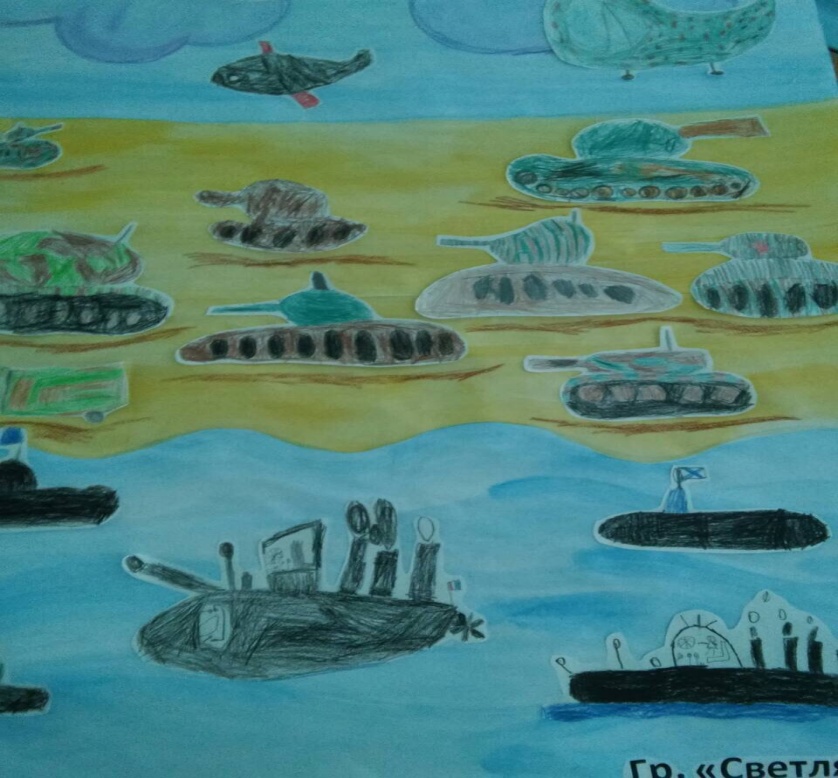 Дети рисовали по представлению  цветнымикарандашами или мелками военную технику  на выбор, затем соединяли все в единую композицию.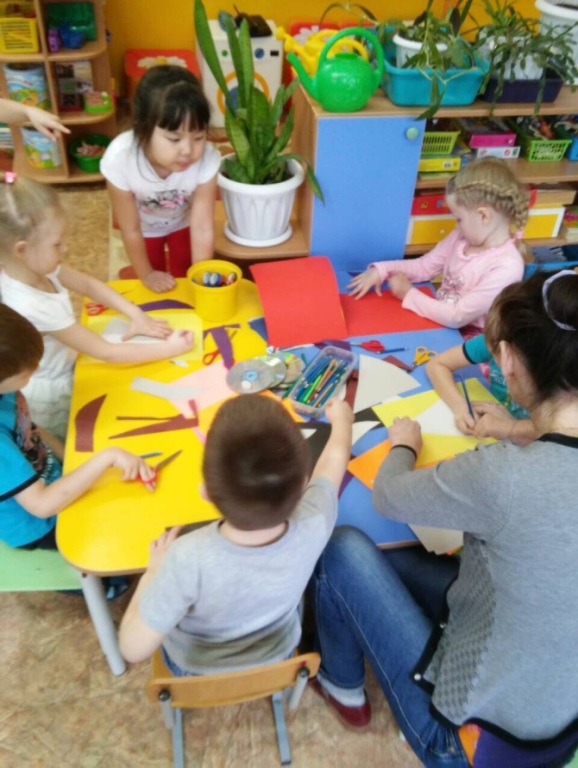 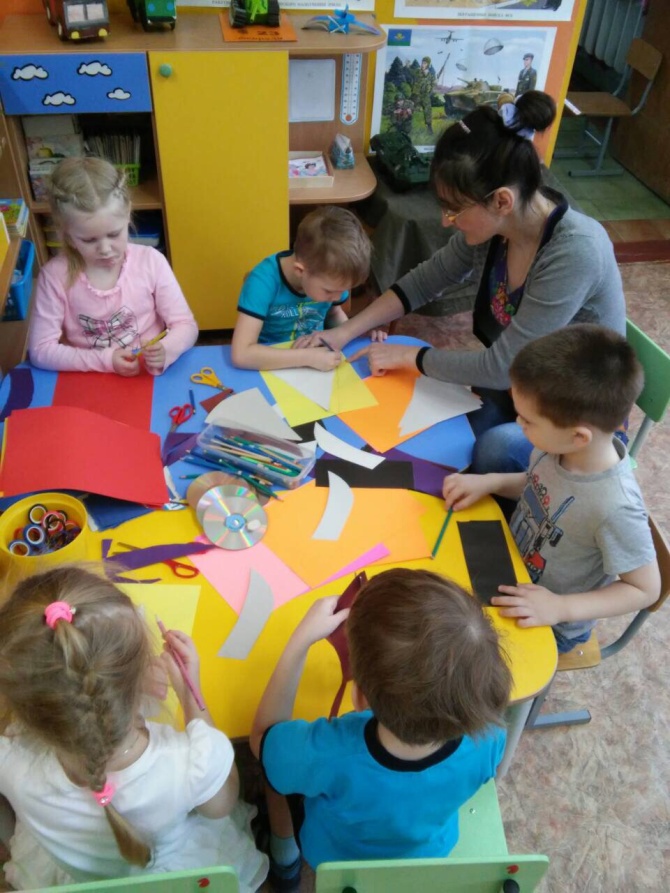 Воспитатель Зяблова Екатерина ВалентиновнаХочу поделиться творческими успехами наших ребят. Сегодня группа «Светлячок» выполнили коллективную работу к празднику 23 февраля. Совместная работа интересна и познавательна. Ребята ощущают свою сопричастность к созданию чего-то общего, большого. Предварительно дети рассматривали иллюстрации, слушали стихи, играли в подвижные игры. Они с удовольствием и гордостью демонстрируют родителям свою работу. Все это позволяет развивать у детей сплоченность, сотрудничество, воображение, творческие способности.Используя бросовый материал и цветную бумагу, и картон мастерили открытку в подарок папам.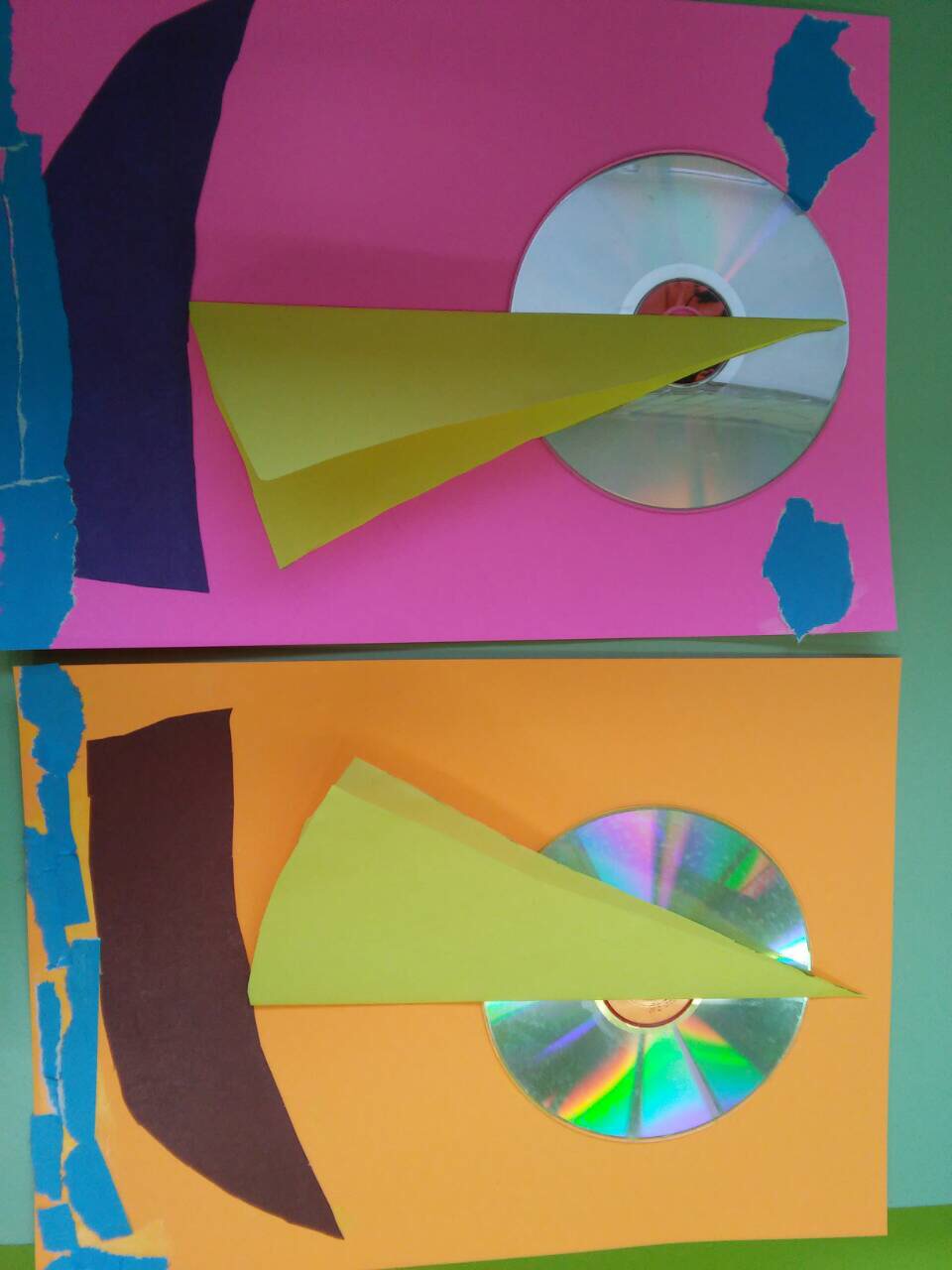 Участвовали в военной эстафете.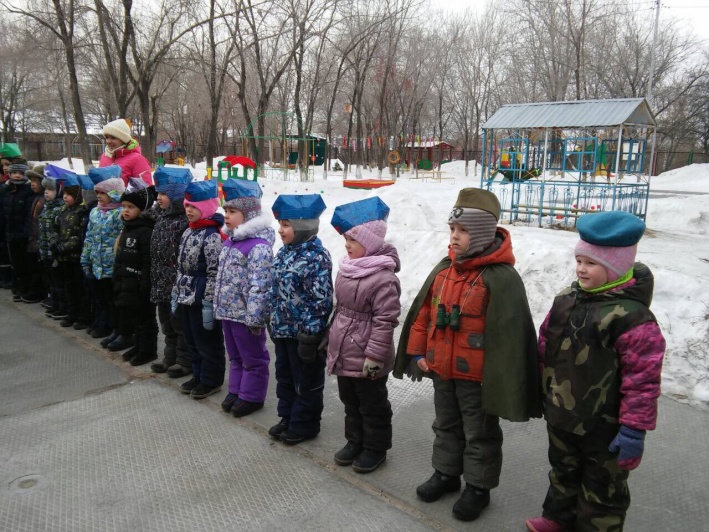 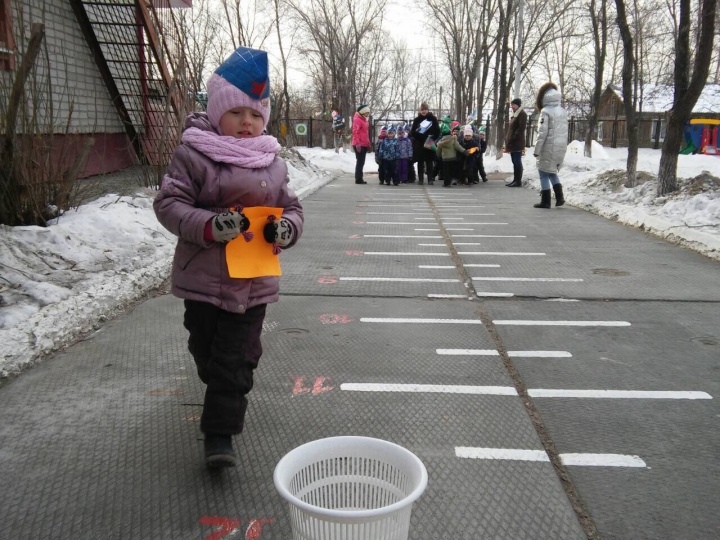 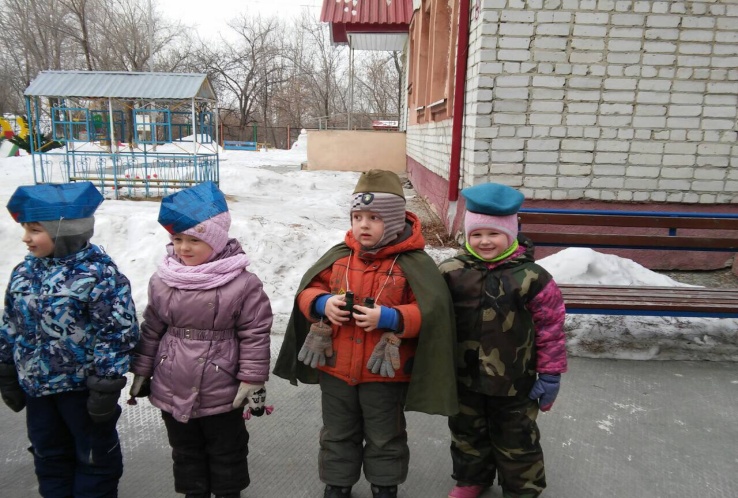 Праздник 23 февраля (Т. Коновалова)Сегодня праздник у солдат.
На площади шеренги в ряд.Стоят солдаты на плацу,
Шинель с фуражкой им к лицу.Страну родную, землю-мать.
Наш воин призван защищать.В тревожный день и в трудный час
Собой закрыть, готовы нас.Им дрожь в коленках не нужна,
Ведь за спиной у них страна.И каждый из солдат – герой.
С врагом вступал в неравный бой.Никто не сплоховал, не сник,
Похожим быть хочу на них.Сегодня праздник у солдат,
Награды на груди блестят.И помнит каждого страна,
Кому вручала ордена.